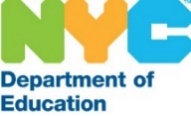 Based on OT Teacher Report, Parent Report, and chart review Developmental & Medical History / Relevant Background Information / Reason for ReferralPRIMARY SCHOOL-BASED CONCERNS: Based on OT Teacher ReportADDITIONAL CONCERNS: Based on OT/PT Parent Checklist and/or observation                                                                                 LEARNING & PARTICIPATION IN COMPARISON TO PEERS: Based on OT Teacher Report CLASSROOM OBSERVATIONSOCIAL PARTICIPATION AND EMOTIONAL REGULATION: Based on observations in classroom & during evaluation, and/or OT Teacher Report & Parent ReportDeveloping friendships, working cooperatively, identifying feelings & managing emotions, demonstrating self-awareness, demonstrating socially appropriate behaviors, making responsible choices, expressing needs, etc.SCHOOL READINESS & WORK BEHAVIORS: Based on observations in classroom & during evaluation and/or OT Teacher Report & Parent ReportFollowing directions, rules, and routines, sustaining effort to complete tasks, attending to lessons and work, solving problems, completing work on time, organizing materials, completing work independently, making decisions, etc.STUDENT INTERVIEWStudent interests, point of view, feelings about school, etc.STUDENT STRENGTHSPersonal, social, functional, etc.  _____	No significant difficulties noted  _____ 	Description of difficulties, and underlying skills that impact participation  _____	No significant difficulties noted  _____ 	Description of difficulties and underlying skills that impact participation   _____	No significant difficulties noted  _____ 	Description of difficulties and underlying skills that impact participation  _____	No significant difficulties noted  _____ 	Description of difficulties and underlying skills that impact participation   _____	No significant difficulties noted  _____ 	Description of difficulties, and underlying skills that impact participation                    If significant difficulty is noted, indicate over-responsiveness or under-responsivenessCONSIDERATIONSSUMMARYRECOMMENDATION: Final recommendations to be determined at the IEP meetingRECOMMENDED OT MANDATE: SUGGESTIONS TO CONSIDER / STRATEGIES TO PROMOTE FUNCTIONStudent:  Student:  Student:  NYC ID: NYC ID: NYC ID: NYC ID: NYC ID: DOB:                                  DOB:                                  DOB:                                  Age: Age: Age: Grade:  District / Borough / School:District / Borough / School:District / Borough / School:Class Program:   Gen Ed  ____   ICT  ____  Special Class  ____  Class Size / Ratio  ____   Class Program:   Gen Ed  ____   ICT  ____  Special Class  ____  Class Size / Ratio  ____   Class Program:   Gen Ed  ____   ICT  ____  Special Class  ____  Class Size / Ratio  ____   Class Program:   Gen Ed  ____   ICT  ____  Special Class  ____  Class Size / Ratio  ____   Class Program:   Gen Ed  ____   ICT  ____  Special Class  ____  Class Size / Ratio  ____   Class Program:   Gen Ed  ____   ICT  ____  Special Class  ____  Class Size / Ratio  ____   Class Program:   Gen Ed  ____   ICT  ____  Special Class  ____  Class Size / Ratio  ____   Class Program:   Gen Ed  ____   ICT  ____  Special Class  ____  Class Size / Ratio  ____   Class Program:   Gen Ed  ____   ICT  ____  Special Class  ____  Class Size / Ratio  ____   Class Program:   Gen Ed  ____   ICT  ____  Special Class  ____  Class Size / Ratio  ____   Class Program:   Gen Ed  ____   ICT  ____  Special Class  ____  Class Size / Ratio  ____   Class Program:   Gen Ed  ____   ICT  ____  Special Class  ____  Class Size / Ratio  ____   Disability Classification:  Disability Classification:  Disability Classification:  Diagnosis:Diagnosis:Diagnosis:Diagnosis:Diagnosis:Diagnosis:Diagnosis:Diagnosis:Alerts:Alerts:Alerts:Alerts:Parent / Guardian: Parent / Guardian: Parent / Guardian: Telephone #: Telephone #: Telephone #: Telephone #: Telephone #: Telephone #: Telephone #: Telephone #: Medication:Medication:Medication:Medication:Primary Physician: Primary Physician: Primary Physician: Telephone #: Telephone #: Telephone #: Telephone #: Telephone #: Telephone #: Telephone #: Telephone #: Means of Mobility:Means of Mobility:Means of Mobility:Means of Mobility:Evaluator’s Name:Evaluator’s Name:Evaluator’s Name:Date of Evaluation:Date of Evaluation:Date of Evaluation:Date of Evaluation:Date of Evaluation:Date of Evaluation:Date of Evaluation:Date of Evaluation:Evaluator:  DOE ___    Agency  ___Evaluator:  DOE ___    Agency  ___Evaluator:  DOE ___    Agency  ___Evaluator:  DOE ___    Agency  ___Referred by:Referred by:Referred by:Teacher:Teacher:Teacher:Teacher:Teacher:Teacher:Teacher:Teacher:Date of Previous IEP:   Date of Previous IEP:   Date of Previous IEP:   Date of Previous IEP:   Referral Type:  Initial  ____  (no previous IEP)     Add OT to IEP  ____     3 Year Review  ____      Requested Review  ____     Turning 5 ____Referral Type:  Initial  ____  (no previous IEP)     Add OT to IEP  ____     3 Year Review  ____      Requested Review  ____     Turning 5 ____Referral Type:  Initial  ____  (no previous IEP)     Add OT to IEP  ____     3 Year Review  ____      Requested Review  ____     Turning 5 ____Referral Type:  Initial  ____  (no previous IEP)     Add OT to IEP  ____     3 Year Review  ____      Requested Review  ____     Turning 5 ____Referral Type:  Initial  ____  (no previous IEP)     Add OT to IEP  ____     3 Year Review  ____      Requested Review  ____     Turning 5 ____Referral Type:  Initial  ____  (no previous IEP)     Add OT to IEP  ____     3 Year Review  ____      Requested Review  ____     Turning 5 ____Referral Type:  Initial  ____  (no previous IEP)     Add OT to IEP  ____     3 Year Review  ____      Requested Review  ____     Turning 5 ____Referral Type:  Initial  ____  (no previous IEP)     Add OT to IEP  ____     3 Year Review  ____      Requested Review  ____     Turning 5 ____Referral Type:  Initial  ____  (no previous IEP)     Add OT to IEP  ____     3 Year Review  ____      Requested Review  ____     Turning 5 ____Referral Type:  Initial  ____  (no previous IEP)     Add OT to IEP  ____     3 Year Review  ____      Requested Review  ____     Turning 5 ____Referral Type:  Initial  ____  (no previous IEP)     Add OT to IEP  ____     3 Year Review  ____      Requested Review  ____     Turning 5 ____Referral Type:  Initial  ____  (no previous IEP)     Add OT to IEP  ____     3 Year Review  ____      Requested Review  ____     Turning 5 ____Referral Type:  Initial  ____  (no previous IEP)     Add OT to IEP  ____     3 Year Review  ____      Requested Review  ____     Turning 5 ____Referral Type:  Initial  ____  (no previous IEP)     Add OT to IEP  ____     3 Year Review  ____      Requested Review  ____     Turning 5 ____Referral Type:  Initial  ____  (no previous IEP)     Add OT to IEP  ____     3 Year Review  ____      Requested Review  ____     Turning 5 ____Services Receiving:Paraprofessional ___crisis    ____  health   ___ mobilityParaprofessional ___crisis    ____  health   ___ mobilityParaprofessional ___crisis    ____  health   ___ mobilityOTPTSpeechCounselingOtherExisting OT Mandate:                                 Existing OT Mandate:                                 Existing OT Mandate:                                 Existing OT Mandate:                                 Test Accommodations:Test Accommodations:Test Accommodations:Test Accommodations:Test Accommodations:Test Accommodations:Test Accommodations:Test Accommodations:Test Accommodations:Test Accommodations:Test Accommodations:Assistive Devices or Technology  / Adaptive Equipment: (note if in need of repair)Assistive Devices or Technology  / Adaptive Equipment: (note if in need of repair)Assistive Devices or Technology  / Adaptive Equipment: (note if in need of repair)Assistive Devices or Technology  / Adaptive Equipment: (note if in need of repair)Assistive Devices or Technology  / Adaptive Equipment: (note if in need of repair)Assistive Devices or Technology  / Adaptive Equipment: (note if in need of repair)Assistive Devices or Technology  / Adaptive Equipment: (note if in need of repair)Assistive Devices or Technology  / Adaptive Equipment: (note if in need of repair)Assistive Devices or Technology  / Adaptive Equipment: (note if in need of repair)Assistive Devices or Technology  / Adaptive Equipment: (note if in need of repair)Assistive Devices or Technology  / Adaptive Equipment: (note if in need of repair)Assistive Devices or Technology  / Adaptive Equipment: (note if in need of repair)Assistive Devices or Technology  / Adaptive Equipment: (note if in need of repair)Assistive Devices or Technology  / Adaptive Equipment: (note if in need of repair)Assistive Devices or Technology  / Adaptive Equipment: (note if in need of repair)METHOD OF EVALUATIONMETHOD OF EVALUATIONMETHOD OF EVALUATIONMETHOD OF EVALUATIONMETHOD OF EVALUATIONMETHOD OF EVALUATIONMETHOD OF EVALUATIONMETHOD OF EVALUATIONMETHOD OF EVALUATIONMETHOD OF EVALUATIONMETHOD OF EVALUATIONMETHOD OF EVALUATIONMETHOD OF EVALUATIONMETHOD OF EVALUATIONClassroom ObservationClinical ObservationParent ReportTeacher ReportReview of DocumentsStudent InterviewPara InterviewDTVP-3VMIPFMAMAPPEDIHELPSPM-PSensory ProfileOtherSection 1: BACKGROUND INFORMATIONDescription hereSection 2: CLASSROOM FUNCTION & PARTCIPATIONPRIMARY CONCERN # 1                                                                                      Text herePRIMARY CONCERN # 2                                                                                      Text herePRIMARY CONCERN # 3                                                                                      Text hereParent ConcernsText hereObservational ConcernsText hereSchool ActivityAboveComparableBelowSchool ActivityAboveComparableBelowLearning Readiness         Emergent MathPrewriting / Writing Readiness     Playground / GymEmergent reading             AttendanceText hereText hereText hereText hereText hereSection 3: SKILL ASSESSMENTACCESS / MOVEMENTSUPPORTS School FunctionDifficulty noted, DOES NOT significantly impede functionDifficulty noted, SIGNIFICANTLY impedes functionAdjusts position for comfort / maintains postureAccesses all areas of building with or w/o equipmentMoves without fatigue / keeps pace with classMoves safely in school / on stairs / crowded hallwaysDisplays underlying range of motion, strength, tone, coordination, and motor planning to access schoolDescription hereACTIVITIES OF DAILY LIVINGSUPPORTS School FunctionDifficulty noted, DOES NOT significantly impede functionDifficulty noted, SIGNIFICANTLY impedes functionUses bathroom / manages hygieneManages clothing / fasteners Uses utensils / opens containers / carries tray Manages personal belongings / book bagDisplays underlying hand manipulation, bilateral coordination, and organizational skills for ADLsDescription hereMANAGEMENT OF CLASSROOM TOOLS & MATERIALSSUPPORTS School FunctionDifficulty noted, DOES NOT significantly impede functionDifficulty noted, SIGNIFICANTLY impedes functionDemonstrates hand preference for coloring / drawingCoordinates hands / fingers to manipulate small itemsControls movement of crayon / pencilUses classroom tools / scissors / glue / paintbrushDisplays underlying hand stability, manipulation, coordination, grasp and bilateral skills for class tool useDescription herePRE-WRITING & WRITING    Glasses  __YES__NO       SUPPORTSSchool FunctionDifficulty noted,DOES NOT significantly impede functionDifficulty noted, SIGNIFICANTLY impedes functionSorts pictures / puzzle pieces / lettersColors / draws shapesDraws figures / picturesWrites / copies some letters and numbersSustains visual focus on storybooks / activitiesDisplays underlying visual motor, visual perceptual, and motor coordination skills for school tasksDescription hereSENSORY SKILLS FOR LEARNINGSUPPORTS School FunctionDifficulty noted, DOES NOT significantly impede functionDifficulty noted, SIGNIFICANTLY impedes functionAuditory: Responds appropriately to environmental soundsVisual: Responds appropriately to visuals during instructionTactile: Responds appropriately to touch and various textures Proprioception: Adjusts force when handling or moving objectsVestibular: Sits without excessive rocking, bouncing, or spinningTaste/Smell: Responds appropriately to tastes & smellsMaintains personal space (e.g. doesn’t stand too close to others, controls impulses to touch objects or peers excessively)Description hereSection 4: SUMMARY & RECOMMENDATIONPrior to recommending OT services, the IEP team must determine if the student meets the eligibility requirements for special education.  Special education services require identification of a specific disability classification. SCHOOL-BASED OT SERVICES are designated for eligible students whose difficulties significantly impede participation in school.  OT services are recommended only when required for participation in the educational program.  OT promotes strategies to be implemented by teachers/family for students who are not eligible for services.PRE-WRITING skills that are developmentally appropriate may include practice writing names, some letters and numbers.  An emphasis on handwriting is not considered developmentally appropriate for preschool students.  OT addresses pre-writing only when the underlying components (motor, visual and perceptual) of handwriting readiness significantly impede function and the student requires intervention beyond basic classroom instruction and practice.  WORK BEHAVIOR, SOCIAL PARTICIPATION & EMOTIONAL REGULATION are most effectively addressed by teachers within the classroom.  OT supports students by providing strategies to promote work behaviors, social-emotional learning and self-regulation.Reason for referral / Brief overview of strengths & weaknesses / Impact on school functionReason for referral / Brief overview of strengths & weaknesses / Impact on school functionReason for referral / Brief overview of strengths & weaknesses / Impact on school functionReason for referral / Brief overview of strengths & weaknesses / Impact on school functionReason for referral / Brief overview of strengths & weaknesses / Impact on school functionDescription hereDescription hereDescription hereDescription hereDescription herePrimary ConcernsPrimary ConcernsPrimary ConcernsPrimary ConcernsYesNoPRIMARY CONCERN # 1    Is this area best addressed by OT?  PRIMARY CONCERN # 2   Is this area best addressed by OT?  PRIMARY CONCERN # 3   Is this area best addressed by OT?  ADDITIONAL CONCERNSIs this area best addressed by OT?  Factors contributing to difficulties and Primary Concerns / Rationale for recommendationFactors contributing to difficulties and Primary Concerns / Rationale for recommendationFactors contributing to difficulties and Primary Concerns / Rationale for recommendationFactors contributing to difficulties and Primary Concerns / Rationale for recommendationFactors contributing to difficulties and Primary Concerns / Rationale for recommendationDescription hereDescription hereDescription hereDescription hereDescription hereNO    NO    Concerns are best addressed by the primary educational program or other methodsCurrent function is at an appropriate level given the nature of student’s overall learning profile / disabilityConcerns do not significantly interfere with function and participation in schoolGraduation from OT is recommended as IEP goals have been met / performance can no longer be improved by OTYES     Contingent upon meeting eligibility criteria; final recommendation determined at IEP meetingYES     Contingent upon meeting eligibility criteria; final recommendation determined at IEP meetingYES     Contingent upon meeting eligibility criteria; final recommendation determined at IEP meetingYES     Contingent upon meeting eligibility criteria; final recommendation determined at IEP meetingInitiate OT servicesContinue OT at current mandateContinue OT at modified mandateFREQUENCYWEEKLYMONTHLYDURATION15   30   45  OTHERGROUP SIZEMAX = 8LOCATIONSEPARATE /  GENERAL ED / SPECIAL EDConsultation with PediatricianCommunity CounselingSchool CounselingAdditional Academic SupportsPhysical Therapy ObservationAssistive TechnologyTest ModificationsSpeech Therapy ObservationADDITIONAL SUGGESTIONS: Classroom strategies / Community resources / Home programsText hereADDITIONAL SUGGESTIONS: Classroom strategies / Community resources / Home programsText hereADDITIONAL SUGGESTIONS: Classroom strategies / Community resources / Home programsText hereADDITIONAL SUGGESTIONS: Classroom strategies / Community resources / Home programsText hereADDITIONAL SUGGESTIONS: Classroom strategies / Community resources / Home programsText hereADDITIONAL SUGGESTIONS: Classroom strategies / Community resources / Home programsText hereADDITIONAL SUGGESTIONS: Classroom strategies / Community resources / Home programsText hereADDITIONAL SUGGESTIONS: Classroom strategies / Community resources / Home programsText hereEVALUATOR SIGNATUREDATE